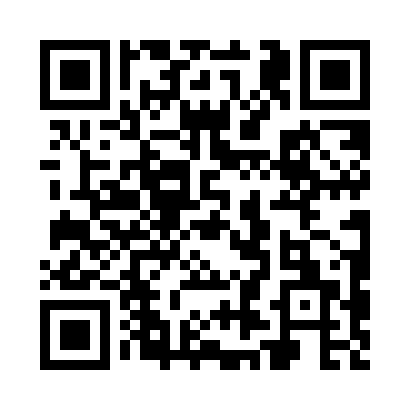 Prayer times for Arbocrest Acres, Ohio, USAWed 1 May 2024 - Fri 31 May 2024High Latitude Method: Angle Based RulePrayer Calculation Method: Islamic Society of North AmericaAsar Calculation Method: ShafiPrayer times provided by https://www.salahtimes.comDateDayFajrSunriseDhuhrAsrMaghribIsha1Wed5:166:391:355:248:319:542Thu5:146:371:355:258:329:563Fri5:136:361:345:258:339:574Sat5:116:351:345:258:349:585Sun5:106:341:345:258:359:596Mon5:086:331:345:268:3610:017Tue5:076:321:345:268:3710:028Wed5:066:311:345:268:3810:039Thu5:046:301:345:268:3910:0510Fri5:036:291:345:268:4010:0611Sat5:016:281:345:278:4110:0712Sun5:006:271:345:278:4210:0913Mon4:596:261:345:278:4310:1014Tue4:586:251:345:278:4410:1115Wed4:566:241:345:288:4510:1216Thu4:556:231:345:288:4610:1417Fri4:546:221:345:288:4610:1518Sat4:536:211:345:288:4710:1619Sun4:526:211:345:298:4810:1720Mon4:516:201:345:298:4910:1921Tue4:506:191:345:298:5010:2022Wed4:496:181:345:298:5110:2123Thu4:486:181:345:308:5210:2224Fri4:476:171:355:308:5210:2325Sat4:466:161:355:308:5310:2426Sun4:456:161:355:308:5410:2527Mon4:446:151:355:318:5510:2628Tue4:436:151:355:318:5610:2829Wed4:426:141:355:318:5610:2930Thu4:426:141:355:318:5710:3031Fri4:416:131:355:328:5810:31